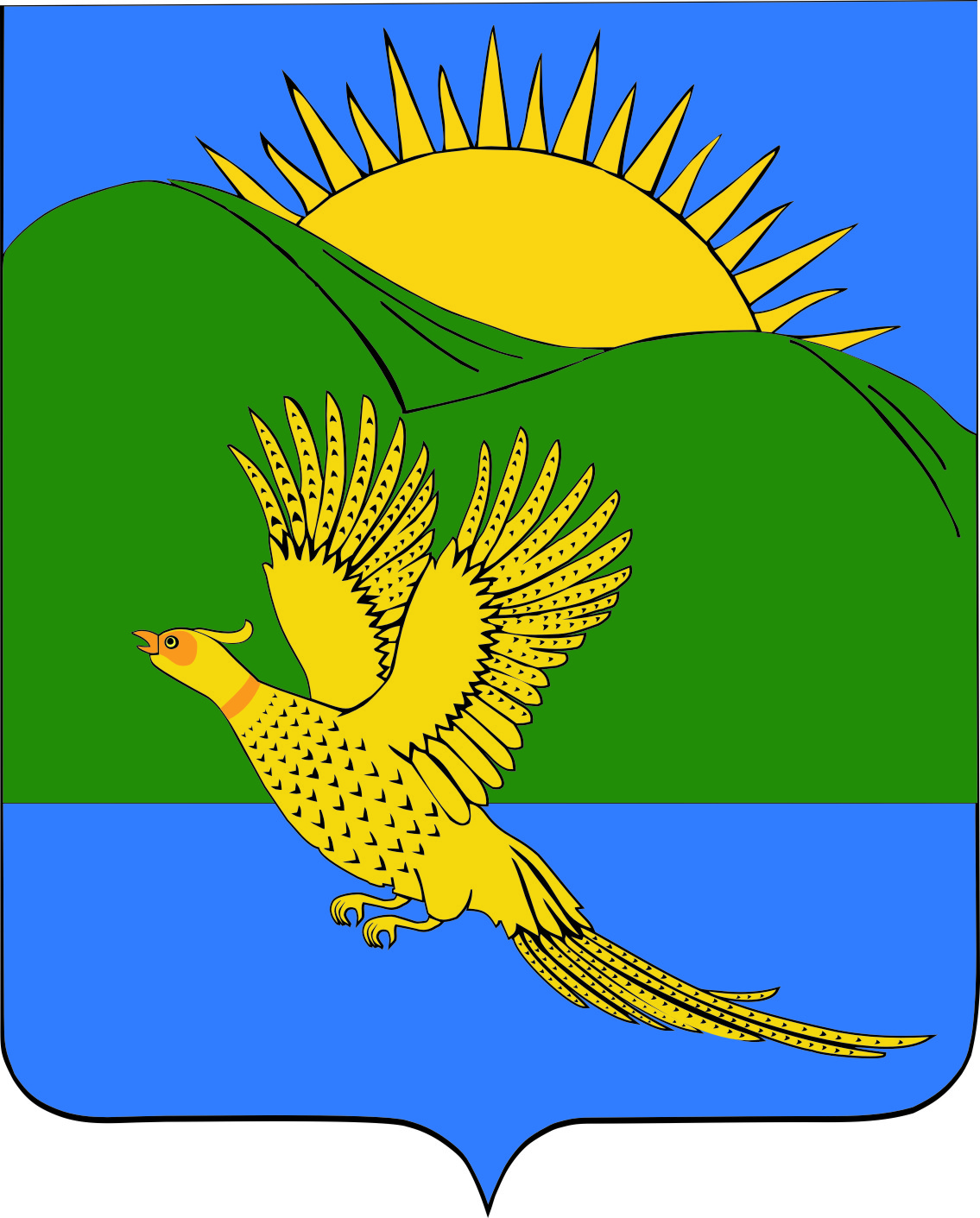 ДУМАПАРТИЗАНСКОГО МУНИЦИПАЛЬНОГО РАЙОНАПРИМОРСКОГО КРАЯРЕШЕНИЕ                         село Владимиро-Александровское    13.06.2019					                                                                          № 107							С целью приведения нормативного правового акта в соответствие с Федеральным законом от 29.12.2012 № 273-ФЗ «Об образовании в Российской Федерации», в связи с тем, что ежемесячная денежная компенсация на обеспечение книгоиздательской продукцией и периодическими изданиями включена в оклады (должностные оклады) педагогических работников, руководствуясь статьями 19, 30 Устава Партизанского муниципального района, Дума Партизанского муниципального района РЕШИЛА:1. Принять муниципальный правовой акт «О признании утратившим силу Положения «О ежемесячной денежной компенсации педагогическим работникам муниципальных образовательных учреждений Партизанского района для обеспечения их книгоиздательской продукцией и периодическими изданиями», утвержденного решением Думы Партизанского муниципального района от 09.09.2005 № 157» (прилагается).2. Признать утратившим силу решение Думы Партизанского муниципального района от 09.09.2005 № 157 «О Положении «О ежемесячной денежной компенсации педагогическим работникам муниципальных образовательных учреждений Партизанского района для обеспечения их книгоиздательской продукцией и периодическими изданиями».3.  Направить муниципальный правовой акт и.о. главы Партизанского муниципального района для подписания и официального опубликования.4. Настоящее решение вступает в силу со дня его принятия.Председатель Думы                                                                                           А.В. АрсентьевМУНИЦИПАЛЬНЫЙ ПРАВОВОЙ АКТО признании утратившим силу Положения «О ежемесячной денежной компенсации педагогическим работникам муниципальных образовательных учреждений Партизанского района для обеспечения их книгоиздательской продукцией и периодическими изданиями», утвержденного решением Думы Партизанского муниципального района от 09.09.2005 № 1571. С целью приведения нормативного правового акта в соответствие с Федеральным законом от 29.12.2012 № 273-ФЗ «Об образовании в Российской Федерации», в связи с тем, что ежемесячная денежная компенсация на обеспечение книгоиздательской продукцией и периодическими изданиями включена в оклады (должностные оклады) педагогических работников, признать утратившим силу Положение «О ежемесячной денежной компенсации педагогическим работникам муниципальных образовательных учреждений Партизанского района для обеспечения их книгоиздательской продукцией и периодическими изданиями», утвержденного решением Думы Партизанского муниципального района от 09.09.2005 № 157.2. Настоящий муниципальный правовой акт вступает в силу со дня официального опубликования.И.о. главы Партизанского муниципального района	                               Л.В. Хамхоев13 июня 2019 года№ 107-МПАО признании утратившим силу Положения «О ежемесячной денежной компенсации педагогическим работникам муниципальных образовательных учреждений Партизанского района для обеспечения их книгоиздательской продукцией и периодическими изданиями», утвержденного решением Думы Партизанского муниципального района от 09.09.2005 № 157Принят решением Думы Партизанскогомуниципального районаот 13.06.2019 № 107